ARISTOTLE UNIVERSITY OF THESSALONIKIInterinstitutional Program of Postgraduate Studies inPALAEONTOLOGY – GEOBIOLOGY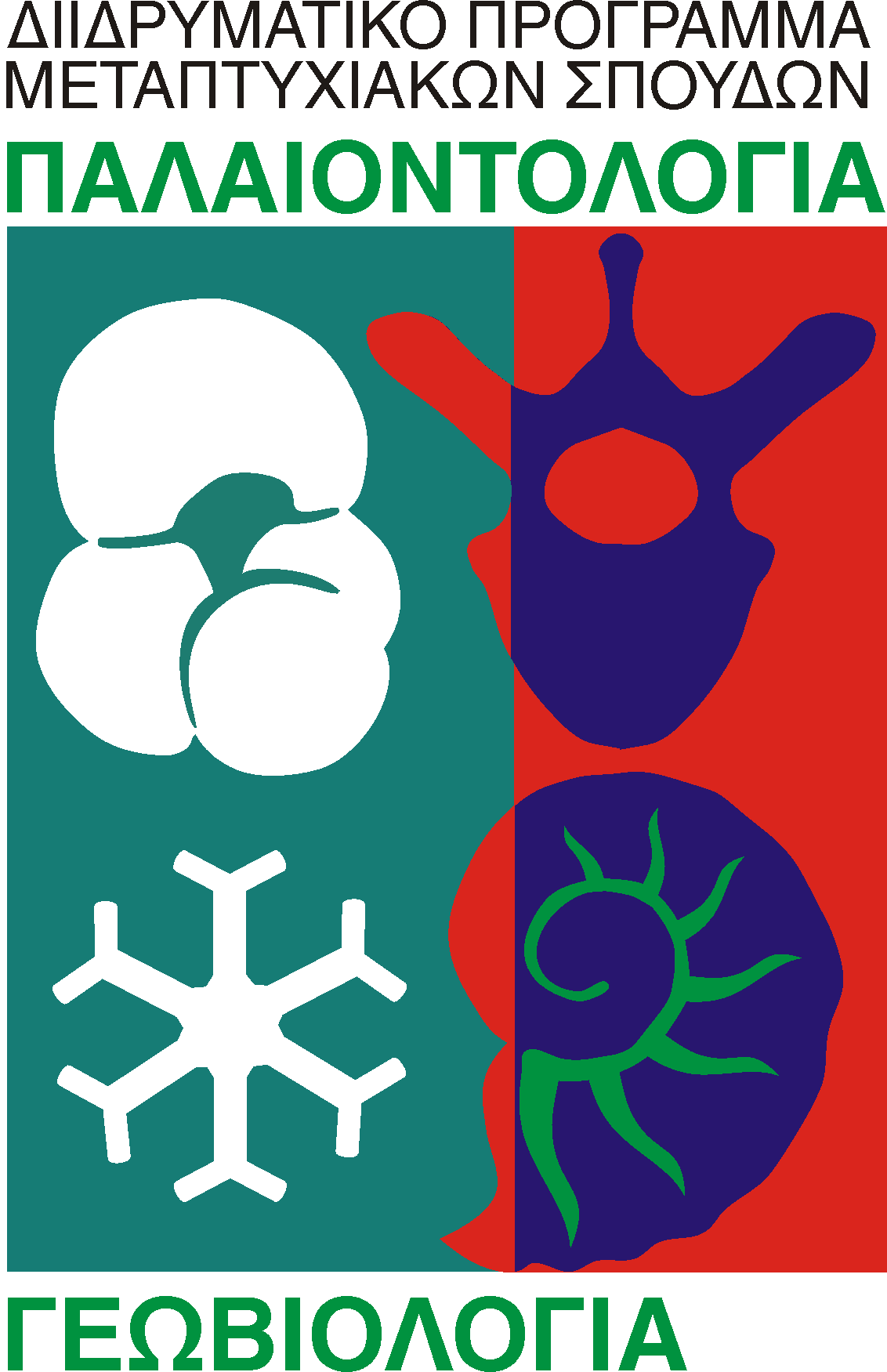 ΝΑΜΕ PRENAMEGeologist/Biologist/….PROVIDE HERE THE TITLE OF THE MASTER THESIS AS IT IS OFFICIALLY RECORDEDMASTER THESISDIRECTION: Macropalaeontology OR Micropalaeontology-BiostratigraphyDirected by: Aristotle University of Thessalokini OR National & Kapodistrian University of AthensTHESSALONIKI/ATHENS/PATRAS/MYLITINI20XX[λευκή σελίδα][λευκή σελίδα]NAME PRENAMEΟΝΟΜΑ ΕΠΙΘΕΤΟΠτυχιούχος χχχχχχPROVIDE HERE THE TITLE OF THE MASTER THESIS AS IT IS OFFICIALLY RECORDEDΓΡΑΨΤΕ ΕΔΩ ΤΟΝ ΤΙΤΛΟ ΤΗΣ ΜΕΤΑΠΤΥΧΙΑΚΗΣ ΔΙΠΛΩΜΑΤΙΚΗΣ ΕΡΓΑΣΙΑΣ ΣΤΑ ΕΛΛΗΝΙΚΑΥποβλήθηκε στο ΔΠΜΣ Παλαιοντολογία-Γεωβιολογία Ημερομηνία Προφορικής Εξέτασης: ΧΧ/ΧΧ/20ΧΧOral Examination Date: XX/XX/20ΧΧThree-member Examining BoardProfessor ………, SupervisorAssociate Professor ………, MemberResearcher Α’ Dr……, Member Τριμελής Εξεταστική ΕπιτροπήΚαθηγητής ………, ΕπιβλέπωνΑναπληρωτής Καθηγητής ………, Μέλος Τριμελούς Εξεταστικής ΕπιτροπήςΕρευνητής Α’  Δρ.……, Μέλος Τριμελούς Εξεταστικής ΕπιτροπήςExternal Assistant/Εξωτερικός Συνεργάτης (σύμφωνα με ΕΔΕ5/15-7-2019)Dr. Name Prename (εφόσον έχει ορισθεί)© Name Prename, Geologist/Biologist or Other, 20XXSome rights reserved.PROVIDE HERE THE TITLE OF THE MASTER THESIS AS IT IS OFFICIALLY RECORDED – Master ThesisThe work is provided under the terms of Creative Commons CC BY-NC-SA 4.0.© Ονομα Επίθετο, Γεωλόγος/Βιολόγος/άλλο, 2020Με επιφύλαξη ορισμένων δικαιωματων.ΤΤΙΤΛΟΣ ΜΕΤΑΠΤΥΧΙΑΚΗΣ ΔΙΠΛΩΜΑΤΙΚΗΣ ΕΡΓΑΣΙΑΣ ΣΤΑ ΕΛΛΗΝΙΚΑ – Μεταπτυχιακή Διπλωματική ΕργασίαΤο έργο παρέχεται υπό τους όρους Creative Commons CC BY-NC-SA 4.0.Citation: Prename N., 20XX. – Provide here the title of the master thesis as it is officially recorded. Master Thesis, Interinstitutional Program of Postgraduate Studies in Palaeontology-Geobiology. School of Geology, Aristotle University of Thessaloniki, 85 pp.The views and conclusions contained in this document express the author and should not be interpreted as expressing the official positions of the Aristotle University of Thessaloniki.Cover Figure: (αναφέρατε την πηγή εφόσον υπάρχει)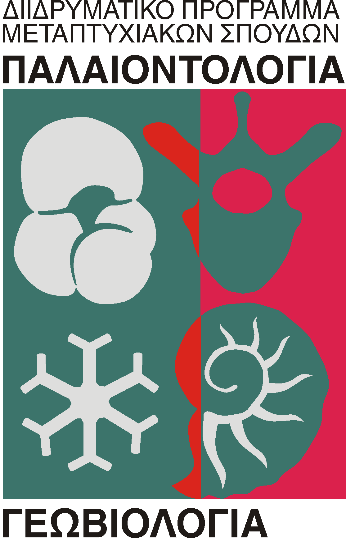 Interinstitutional Program of Postgraduate Studies inPALAEONTOLOGY – GEOBIOLOGYsupported by: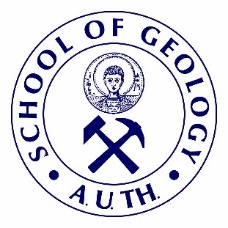 Τμήμα Γεωλογίας ΑΠΘSchool of Geology AUTh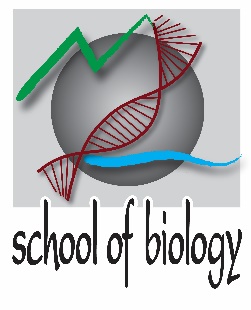 Τμήμα Βιολογίας ΑΠΘSchool of Biology AUTh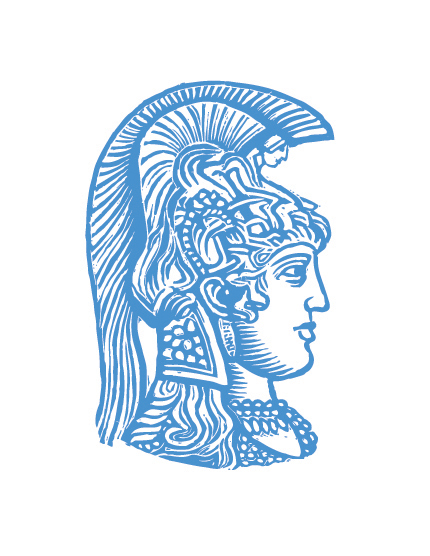 National and KapodistrianUniversity of AthensFaculty of Geology and GeoenvironmentΤμήμα Γεωλογίας & Γεωπεριβάλλοντος ΕΚΠΑFaculty of Geology & Geoenvironment NKUA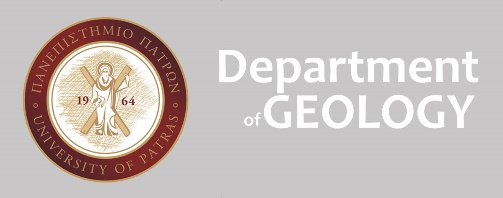 Τμήμα Γεωλογίας Παν/μίου ΠατρώνDepartment of Geology, Patras Univ.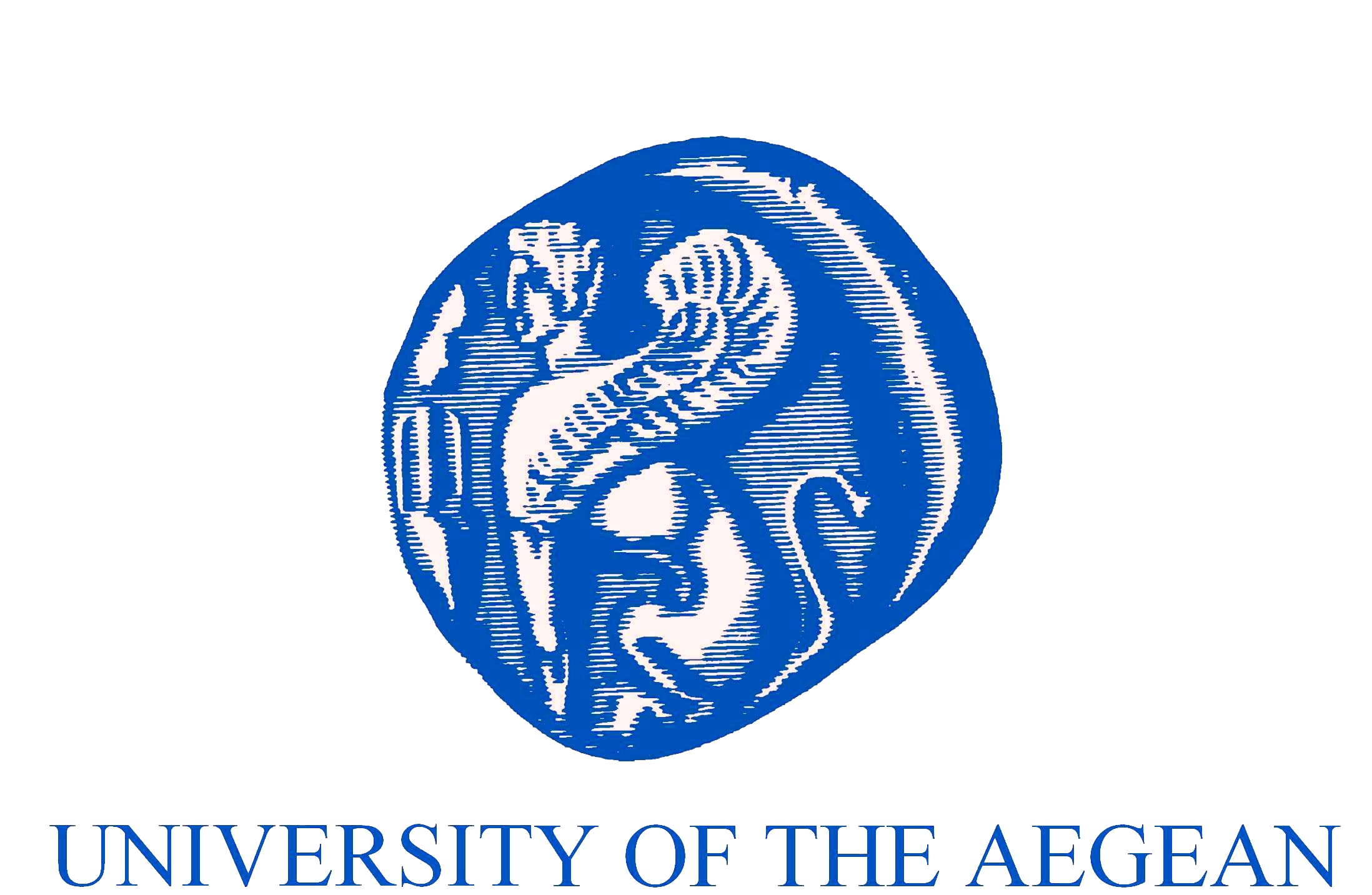 Τμήμα Γεωγραφίας Παν/μίου ΑιγαίουDepartment of Geography, Aegean Univ.